Market Implementation CommitteePJM Conference & Training Center, Audubon, PAJanuary 9, 20199:00 a.m. – 4:00 p.m. EPTAdministration (9:00-9:20)Ms. Bhavana Keshavamurthy and Ms. Chantal Hendrzak will provide announcements; review the Antitrust, Code of Conduct, Public Meetings/Media Participation, the WebEx Participant Identification Requirement, and Issue Tracking. The Committee will be asked to approve the draft minutes from the December 12, 2018 MIC meeting.Mr. Adam Keech, PJM, will provide an informational update on Manual 11 changes for Transient Shortage Pricing.Working Issues (9:20-9:45)Must Offer Exception Process   (9:20-9:45)Mr. Pat Bruno, PJM, will lead the discussions on the Must Offer Exception Process.Issue Tracking: Must Offer Exception ProcessAdditional Items (9:45-10:45)FTR Bilateral Transactions and Indemnification (9:45-10:30)Ms. Suzanne Daugherty, PJM, will review the existing FTR bilateral indemnification provisions of PJM’s Tariff and Operating Agreement and how PJM applies them.Mr. Matthew Picardi, Shell Energy, will present Shell Energy’s perspective on FTR bilateral indemnification.Electric Storage Participation - FERC Order 841 (10:30-10:45)Ms. Laura Walter, PJM, will provide an update on the manual revision plan for Electric Storage Participation Model.  PJM is requesting that stakeholders bring feedback on energy storage cost offers for discussion at the February MIC.Issue Tracking: Electric Storage Participation FERC Order 841Lunch (11:30-12:30)Informational SectionCredit Subcommittee (CS)Meeting materials will be posted to the CS website. Demand Response Subcommittee (DRS) 
Meeting materials will be posted to the DRS web site.Intermittent Resources Subcommittee (IRS)Meeting materials will be posted to the IRS web site.Interregional Coordination UpdateMaterials are posted as informational only. Market Settlements Subcommittee (MSS) Meeting materials are posted to the MSS web site.Report on Market OperationsThe Report on Market Operations will be reviewed during the MC Webinar.Author: Bhavana KeshavamurthyAntitrust:You may not discuss any topics that violate, or that might appear to violate, the antitrust laws including but not limited to agreements between or among competitors regarding prices, bid and offer practices, availability of service, product design, terms of sale, division of markets, allocation of customers or any other activity that might unreasonably restrain competition.  If any of these items are discussed the chair will re-direct the conversation.  If the conversation still persists, parties will be asked to leave the meeting or the meeting will be adjourned.Code of Conduct:As a mandatory condition of attendance at today's meeting, attendees agree to adhere to the PJM Code of Conduct as detailed in PJM Manual M-34 section 4.5, including, but not limited to, participants' responsibilities and rules regarding the dissemination of meeting discussion and materials.Public Meetings/Media Participation: Unless otherwise noted, PJM stakeholder meetings are open to the public and to members of the media. Members of the media are asked to announce their attendance at all PJM stakeholder meetings at the beginning of the meeting or at the point they join a meeting already in progress. Members of the Media are reminded that speakers at PJM meetings cannot be quoted without explicit permission from the speaker. PJM Members are reminded that "detailed transcriptional meeting notes" and white board notes from "brainstorming sessions" shall not be disseminated. Stakeholders are also not allowed to create audio, video or online recordings of PJM meetings. PJM may create audio, video or online recordings of stakeholder meetings for internal and training purposes, and your participation at such meetings indicates your consent to the same.Participant Identification in WebEx:When logging into the WebEx desktop client, please enter your real first and last name as well as a valid email address. Be sure to select the “call me” option.PJM support staff continuously monitors WebEx connections during stakeholder meetings. Anonymous users or those using false usernames or emails will be dropped from the teleconference.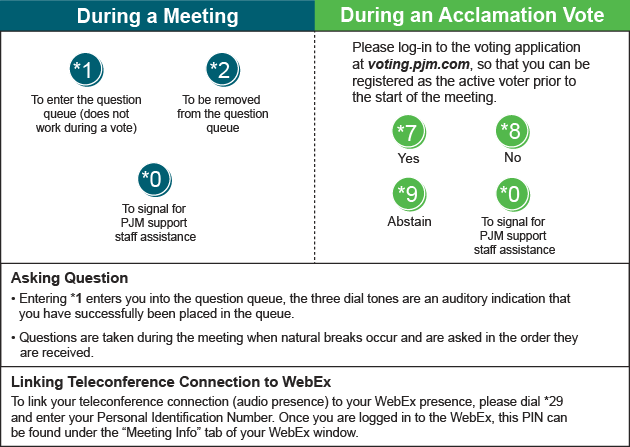 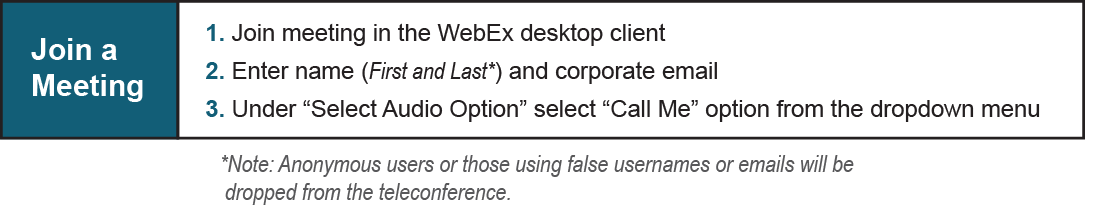 Future Meeting DatesFuture Meeting DatesFuture Meeting DatesFebruary 6, 20199:00 a.m.PJM Conference & Training Center/ WebExMarch 6, 20199:00 a.m.PJM Conference & Training Center/ WebExApril 10, 20199:00 a.m.PJM Conference & Training Center/ WebExMay 15, 20199:00 a.m.PJM Conference & Training Center/ WebExJune 12, 20199:00 a.m.PJM Conference & Training Center/ WebExJuly 12, 20199:00 a.m.PJM Conference & Training Center/ WebEx